Verder op de inhaalstrook
MMFA mikt op kwaliteitscriteria voor modulaire meerlaagse vloeren
Met de opleving van modulaire meerlaagse vloeren (MMF – modular multilayer flooring) en de onophoudelijke marktintroductie van nieuwe opbouwvarianten is het internationale vloerlandschap in korte tijd sterk veranderd. Terwijl de verkoopcijfers stijgen, maakt de overvloed van producten de markt complexer en is er meer technische kennis bij de commercialisering vereist. MMFA e.V. wil als Europese vereniging de verdere ontwikkeling positief vormgeven en kiest daarbij voor eigen onderzoeksprojecten en werkt mee aan een consequente normalisatie.“De omzetcijfers voor de MMFA-leden hebben zich in 2018 verder positief ontwikkeld. Voor 2019 verwachten we in het MMF-segment in alle productcategorieën en in alle markten een nieuwe omzetstijging”, preciseert Carl Ruland, coördinator van de MMFA-werkgroep marktontwikkeling.Bij de MMF-vloeren met HDF-drager schat de vereniging het aandeel van haar leden op de wereldmarkt momenteel op meer dan 90%. MMFA-producenten hadden in deze categorie al in 2017 wereldwijd ongeveer 10 miljoen m2 verkocht, waarvan 80% in Duitsland, Oostenrijk en Zwitserland. In 2018 werd bij de totale hoeveelheid met 12 miljoen m2 nog een stijging opgetekend.Bij de modulaire meerlaagse producten op polymeer- of polymeercomposietbasis hebben de MMFA-leden in 2018 wereldwijd bijna 62 miljoen m2 verkocht (vgl. 2017: meer dan 48 miljoen m2), waarvan 31 miljoen m2 (vorig jaar: 23 miljoen m2 ) in West-Europa en ongeveer 26 miljoen m2 (vorig jaar: 21 miljoen m2) in Noord-Amerika. In Duitsland hebben de MMFA-leden in 2018 bij op hout en op polymeer gebaseerde producten bijna 20 miljoen m2 (vorig jaar: bijna 15 miljoen m2) verkocht – tendens verder stijgend.“Het succes van de MMF-vloeren heeft talrijke nieuwe aanbieders naar de markten gelokt, die ook het productaanbod duidelijk verhoogd hebben”, verklaart MMFA-voorzitter Matthias Windmöller, “daarom moeten we natuurlijk de thema's kwaliteitsbewaking en producteigenschappen altijd in het oog houden. Eén van de doelstellingen van onze vereniging is 'transparantie'. Dit is absoluut noodzakelijk om bij klanten ontgoochelingen te vermijden en het potentieel ten volle te benutten.” Dat betekent: de communicatie tussen industrie en handel en het hoge innovatietempo moeten gelijke tred houden. Een andere doelstelling van MMFA is het doordrukken van een gewaarborgde productkwaliteit: daarvoor moeten de internationale normen zo snel mogelijk aan de productontwikkelingen aangepast worden. Voor een aantal mengproducten zijn er momenteel geen eenduidige beoordeling en standaarden. Al in de lente van 2018 hebben de MMFA-leden beslist, hun onderzoeksbudget nogmaals te verhogen. Met de intensieve basisresearch wil MMFA een bijdrage tot de inhoudelijke verdere ontwikkeling van de internationale normen leveren. Helemaal bovenaan op de takenlijst staat als basisopdracht eerst de vastlegging van zinvolle productgroepen en geschikte beoordelingscriteria voor de verschillende meerlaagse vloeren. Daarmee wil MMFA het begrip voor de producten en hun toepassing voor alle betrokkenen verbeteren.MMF-productgroepen nu in categorieën: Wood – Polymer – Mixed
In november 2018 hebben de MMFA-leden op hun herfstvergadering in Keulen nieuwe namen voor de verschillende MMF-productgroepen gekozen. In dit verband heeft de vereniging ook beslist, om de productverscheidenheid in dit segment voortaan onder de noemer 'MMF' samen te brengen. Sebastian Wendel, coördinator van de MMFA-werkgroep Techniek, vat het resultaat samen: “Onze bestaande nomenclatuur voor de MMF-producten blijft bestaan, maar we wilden afscheid nemen van de begrippen 'Klasse 1, 2, 3'. Voortaan worden de producten naargelang de MMF-opbouw onderverdeeld in 'productcategorieën', namelijk Wood, Polymer en Mixed.“ 

De categorie 'Wood' (tot nu toe: klasse 1) geldt voor producten met op hout gebaseerde drager. De categorie 'Polymeer' (tot nu toe: klasse 2) omvat substraten op polymeer- of polymeercomposietbasis en is onderverdeeld in de heterogene, (semi-)elastische LVT-klikproducten (meestal volgens EN 10582, tot nu toe: klasse 2A) en de hardere Rigid-producten (vaak volgens EN 16511, tot nu toe: klasse 2B). 'Rigid' bevat polymeerklikproducten op basis van ofwel EPC (Expanded Polymer Core, opgeschuimde tussenlaag) of SPC (Solid Polymer Core, heel compacte tussenlaag). Mixed omvat ten slotte alle andere samenstellingen (tot nu toe: klasse 3). In de drie categorieën kunnen als polymeren zowel pvc als alternatieve kunststoffen vertegenwoordigd zijn. Deze nomenclatuur vormt ook nog altijd de basis voor de MMFA-omzetstatistieken, aan de hand van de driemaandelijkse verkoopcijfers van de gewone MMFA-leden (fabrikanten). Nieuwe WG 11 bij CEN en MMFA-onderzoekMMFA heeft in 2018 belangrijke doelstellingen op het vlak van techniek en normalisatie bereikt: bij CEN heeft de vereniging zich succesvol voor de oprichting van de nieuwe 'WG 11' kunnen inzetten, die zich speciaal met modulaire meerlaagse vloeren bezighoudt. 

Sebastian Wendel: “Met dr. Rico Emmler van IHD Dresden werd voor WG 11 een heel geëngageerde en competente coördinator aangeduid. Dit kan de Europese normalisatie voor ons segment alleen maar bespoedigen – en het zou ons verheugen, als de nieuwe WG 11 ertoe aanzet, voortaan ook op ISO-niveau een eigen groep voor de MMF-producten te vormen.”Het MMFA-project 'Stoelwielentest' loopt nog tot de zomer van 2019 en houdt zich bezig met de ontwikkeling van nieuwe testmethoden en testapparatuur. De onderzoeken voor het meerjarige project 'Hot Spot' zijn alvast heel omvangrijk: daarbij gaat het om de zogenaamde 'hot spots' op MMF-vloeren, bijvoorbeeld door zonlicht bij kamerhoge beglazing. Dit betekent niet alleen temperatuurstress voor de oppervlakken maar ook voor de vergrendelingen. De doelstelling is het uitwerken van nieuwe, toepasbare testmethoden voor zwevend gelegde MMF-vloeren. Omdat men daarbij rekening moet houden met het volledige vloersysteem, worden er verschillende kliksystemen en ondervloeren in aanmerking genomen.Producten worden 'groener'De MMF-sector investeert intensief, om de MMF-producten bij gebruik, plaatsing en op het vlak van milieuvriendelijkheid steeds verder te verbeteren. Producten op basis van biologische, duurzame en hernieuwbare grondstoffen hebben een heel interessant potentieel. Er wordt met nadruk aan nieuwe samenstellingen voor milieuvriendelijke vloeren met zo weinig mogelijk emissie gewerkt. Talrijke merkfabrikanten gebruiken al alternatieve weekmakers of ze zien af van traditioneel pvc en gebruiken in de plaats daarvan polymeren uit de groep van de polyolefinen. Anderen kiezen voor hun harde producten dragers van anorganisch materiaal. Hier beleeft de markt momenteel een heel spannende dynamiek met innovatieve, ecologische concepten en materialen. MMFA vindt dit een positieve ontwikkeling: Windmöller: “We verheugen ons, dat de duurzaamheidsgedachte in onze sector praktisch omgezet wordt. Ook hier kunnen onze leden zich tot de pioniers rekenen.”Nieuwe leden vanaf 2019: Tarkett en Neodecortech Ook in 2018/2019 blijft MMFA groeien: vanaf januari 2019 versterken de bedrijven Tarkett France en de Italiaanse decordrukker Neodecortech het MMFA-netwerk als nieuwe leden. Daardoor zullen de statistieken van MMFA het marktgebeuren vanaf 2019 nog omvangrijker kunnen weergeven. Momenteel telt de vereniging 23 gewone, 26 buitengewone en twee steunende leden. Bovendien breidt MMFA voor haar belangrijkste afzetmarkten het online taalaanbod van de website www.mmfa.eu uit. Al sinds oktober 2018 is alle vaktechnische content naast Duits en Engels ook in het Frans beschikbaar – inclusief de technische gegevensbladen van MMFA die gratis gedownload kunnen worden. In 2019 staat ook het Nederlands op de agenda. Zo maakt de vereniging haar gespecialiseerde informatie direct toegankelijk voor andere internationale gebruikers en verhoogt ze de markttransparantie in het meerlaagse segment. Bovendien werkt MMFA samen met de sectorverenigingen ECRA, ERFMI en EPLF verder aan de oprichting van de nieuwe Europese overkoepelende vereniging 'EuFCA – European Floor Covering Association'. Deze 'vereniging van verenigingen' zal voortaan in Brussel consistent en doeltreffend de belangen van de sector vertegenwoordigen. De volgende jaarlijkse algemene vergadering van MMFA vindt op 2 en 3 april 2019 op uitnodiging van het buitengewoon lid Surteco SE in Augsburg en Buttenwiesen (D) plaats.www.mmfa.euAfbeeldingen 
Fotobijschriften:mfnd1901_b1:
‚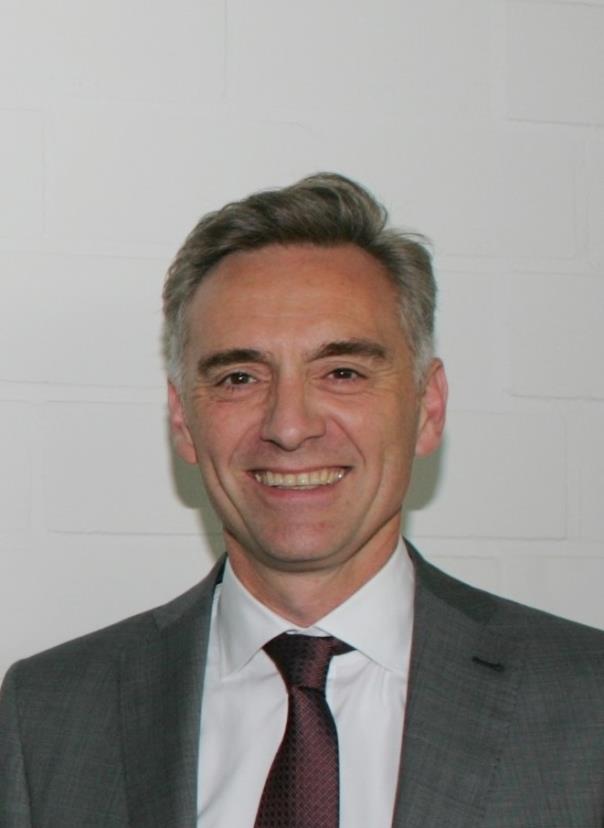 Matthias Windmöller, voorzitter van MMFA: “We moeten de thema's kwaliteitsbewaking en prijsontwikkelingen in het oog houden. Eén van de doelstellingen van onze vereniging is 'transparantie'. Dit is absoluut noodzakelijk om bij klanten ontgoochelingen te vermijden en het potentieel ten volle te benutten.” – Foto: MMFA
mfnd1901_b2: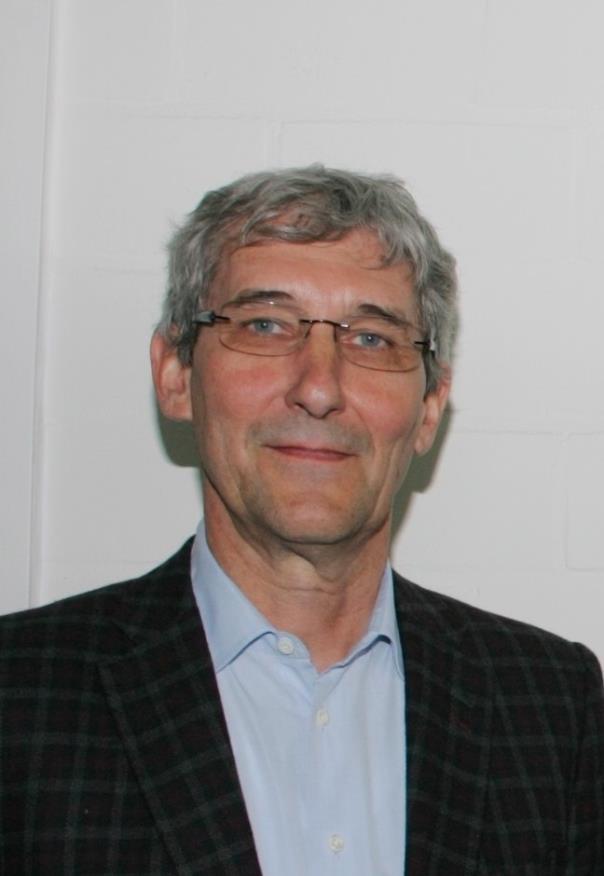 Carl Ruland behoort sinds april 2018 tot de raad van bestuur van MMFA en is coördinator van de werkgroep Marktontwikkeling:“De omzetcijfers voor de MMFA-leden hebben zich in 2018 verder positief ontwikkeld. Voor 2019 verwachten we in het MMF-segment bij alle productcategorieën en op alle markten een nieuwe omzetstijging.”  – Foto: MMFAmfnd1901_b3:
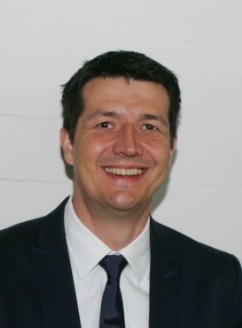 Sebastian Wendel, plaatsvervangend voorzitter, leidt sinds april 2018 de technische werkgroep van MMFA: “Onze bestaande nomenclatuur voor de MMF-producten blijft bestaan, maar we wilden afscheid nemen van de begrippen 'Klasse 1, 2, 3'. Voortaan worden de producten naargelang de MMF-samenstelling inproductcategorieën onderverdeeld, namelijk Wood, Polymer en Mixed.”
– Foto: MMFAmfnd1804_b4: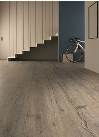 Bij de productie van deze meerlaagse vloer wordt als biologische weekmaker geëpoxideerde sojabonenolie gebruikt. – Foto: ter Hürne
mfnd1804_b5: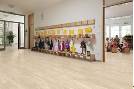 Deze biologische MMF-vloer voelt warm aan, is sterk, onderhoudsvriendelijk en produceert weinig loop- en contactgeluiden. – Foto: HARO – Hamberger Flooring GmbH & Co. KG
mfnd1804_b6: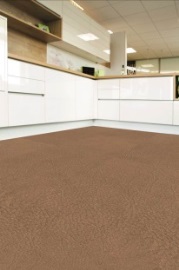 Edel design, sterk en aangenaam voor de gewrichten:een lederen vezelstof, die met echt gerecycled chroomvrij leder, natuurlatex, natuurvet en natuurlijke looistoffen geproduceerd wordt, vormt de basis voor deze milieuvriendelijke vloer. – Foto: Li&Co AGmfnd1804_b7: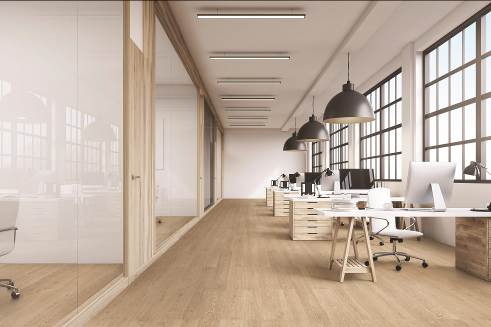 Hout en kurk – puur natuur: de combinatie van een kurkondervloer, HDF-drager en bovenzijdige kurklaag maakt deze MMF-vloer bijzonder elastisch en stil. – Foto: Wicanders/AmorimFoto's van de MMFA jaarlijkse persconferentie op de Domotex in Hannover, 12 januari 2019:mfnd1901_b8: Jaarlijkse persconferentie van de MMFA op 12 januari 2019 op de Domotex in Hannover: de MMFA-bestuursleden (van links) Carl Ruland, Sebastian Wendel en Matthias Windmöller. - Foto: MMFAmfnd1901_b9: MMFA-voorzitter Matthias Windmöller op de jaarlijkse persconferentie op 12 januari 2019. - Foto: MMFAmfnd1901_b10: Sebastian Wendel, voorzitter van het Technisch Comité van de MMFA, tijdens de jaarlijkse persconferentie op 12 januari 2019. - Foto: MMFAmfnd1901_b11: Carl Ruland, voorzitter van het MMFA Market Development Committee, sprak op de jaarlijkse persconferentie op 12 januari 2019. - Foto: MMFAmfnd1901_b12: MMFA jaarlijkse persconferentie ter gelegenheid van de Domotex-beurs in Hannover, 12 januari 2019. - Foto: MMFA